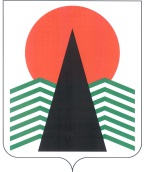 АДМИНИСТРАЦИЯ  НЕФТЕЮГАНСКОГО  РАЙОНАпостановлениег.НефтеюганскО внесении изменений в постановление администрации Нефтеюганского района 
от 20.11.2015 № 2107-па-нпа «Об утверждении административного регламента предоставления муниципальной услуги по присвоению объекту адресации адреса, аннулированию его адреса в границах межселенной территории 
Нефтеюганского района»	В соответствии с пунктом 34 статьи 15 Федерального закона от 06.10.2003 
№ 131-ФЗ «Об общих принципах организации местного самоуправления 
в Российской Федерации», постановлением Правительства Российской Федерации 
от 19.11.2014 № 1221 «Об утверждении Правил присвоения, изменения 
и аннулирования адресов», постановлениями администрации Нефтеюганского района от 25.03.2013 № 952-па «Об утверждении реестра муниципальных услуг муниципального образования Нефтеюганский район», от 06.02.2013 № 242-па 
«О разработке и утверждении административных регламентов предоставления муниципальных услуг», во исполнение подпункта «б» пункта 3 Перечня Поручений Президента Российской Федерации от 05.12.2016 № Пр-2347ГС, распоряжения Губернатора Ханты-Мансийского автономного округа – Югры от 20.12.2016 № 297-рг «О плане мероприятий по реализации в Ханты-Мансийском автономном округе – Югре Перечня поручений Президента Российской Федерации от 5 декабря 2016 года по итогам совместного заседания президиума Государственного совета Российской Федерации от 12 ноября 2016 года»,  п о с т а н о в л я ю:Внести изменения в приложение к постановлению администрации Нефтеюганского района от 20.11.2015 № 2107-па-нпа «Об утверждении административного регламента предоставления муниципальной услуги 
по присвоению объекту адресации адреса, аннулированию его адреса в границах межселенной территории Нефтеюганского района», изложив абзац первый пункта 19 раздела II в следующей редакции:«19. Муниципальная услуга предоставляется в срок не позднее 18 рабочих дней со дня поступления заявления о предоставлении муниципальной услуги. 
При одновременном утверждении схемы расположения земельного участка 
или земельных участков на кадастровом плане территории и присвоения адреса образуемому земельному участку срок предоставления муниципальной услуги составляет не более 12 дней».Настоящее постановление подлежит официальному опубликованию 
в газете «Югорское обозрение» и размещению на официальном сайте органов местного самоуправления Нефтеюганского района.Настоящее постановление вступает в силу после официального опубликования.Контроль за выполнением постановления возложить на директора 
департамента имущественных отношений – заместителя главы Нефтеюганского 
района Ю.Ю.Копыльца.Глава района							Г.В.Лапковская19.01.2018№ 79-па-нпа№ 79-па-нпа